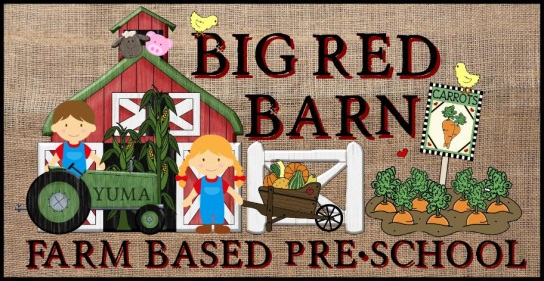 Big Red Barn Preschool2175 S. Arizona Ave Yuma, AZ 85364Phone (928) 783-3815 Fax (928) 783-3835brbpreschoolyuma@gmail.comwww.brbpreschoolyuma.comEnrollment/Information FormDate______________________Childs Name__________________________ Child’s age____________________Child’s Birthday________________________ Nickname_____________________Address_______________________________________________________________Contact Info:Mom’s name_______________________________________________Dad’s name________________________________________________Mothers Employer ______________________________________________Email Address___________________________________ Work Phone____________________________________Cell Phone_____________________________________Fathers Employer ______________________________________________Email Address___________________________________ Work Phone____________________________________Cell Phone_____________________________________Are there any marriage, custody, step parent etc. arrangements or issues we should be aware of? __________________________________________________________________________________________________________________________________________________________________________________________________________________________________________Emergency Contact Person_________________________________Relationship ____________________________________________Contact’s phone__________________________________________
Emergency Contact Person_________________________________Relationship _____________________________________________Contact’s phone__________________________________________Service Info:
Enrollment date______________________________________________Which program are you interested in: M-F Full Day _____M-F Half Day _____MWF Full Day _____MWF Half Day _____TTH Full Day _____TTh Half Day _____After School _____Your Child’s HealthCHILD'S HEALTH RECORD: (A copy of your child's immunizations and current physical will be needed) General state of health: ______________________________________________________________________
______________________________________________________________________
Doctor’s name______________________________________________________Doctor’s phone number_______________________________________________Are your child's immunizations up to date? _________ (Please attach a copy of immunizations.)
Does your child have any known allergies? ______________________________________________________________________
______________________________________________________________________
Are you concerned that your child may be prone to any type of allergies?___________
Describe: ______________________________________________________________________________Does your child have any medical conditions which we should be made aware of? ____________________________________________________________________________________________________________________________________________ Does your child have any speech, hearing or visual problems? ______________________________________________________________________
Would there be any restrictions to play or activities? ______________________________________________________________________
______________________________________________________________________About Your ChildHas your child ever been in child care before?_________ What type (center, family daycare, grandma etc.)___________________________________________________Was it a positive experience? ____________________________________________________________Does your child like to play outside? ______________________________________________________________________
Does your child have any experience with animals? ____________________________________________________________________________________________________________________________________________________________Are there any recent traumatic situations the child has been exposed to such as a death in the family, divorce, new sibling etc.? ____________________________________________________________________________________________________________________________________________________________What is your normal method of discipline? ______________________________________________________________________What is your child's temperament? Are they easy going, hard to please, demanding, aggressive, etc. ______________________________________________________________________
_________________________________________________________________________Are there any food restrictions? ____________________________________________________________________________________________________________________________________________________________
What is your child's favorite food? __________________________________________
What food does your child dislike? __________________________________________Is your child potty trained?__________________Can your child be relied upon to indicate bathroom wishes? _________________________
Does your child nap or do a quiet time? __________________________________Does your child have any additional sleeping concerns or issues? _________________  ______________________________________________________________________
 
Are there any siblings? Please name them and specify ages and gender.
Name _____________________ age __________________ gender _______________
Name _____________________ age __________________ gender _______________
Name _____________________ age __________________ gender _______________
Has your child had experience playing with other children? ______________________
______________________________________________________________________
 What language(s) are spoken at home? _____________________________________________________________________
Does your child have any security objects such as a blanket or a toy? _____________________________________________________________________
______________________________________________________________________Are there any other comments or information you would like to let me know about? ______________________________________________________________________________ ____________________________________________________________________________________________________________________________________________________________Thank you for proving us with the necessary information to help ensure the best possible care and education for your child. Please feel free to contact us directly with any additional question, concerns or issues you would like to discuss.Signature _______________________________ Date ____________________